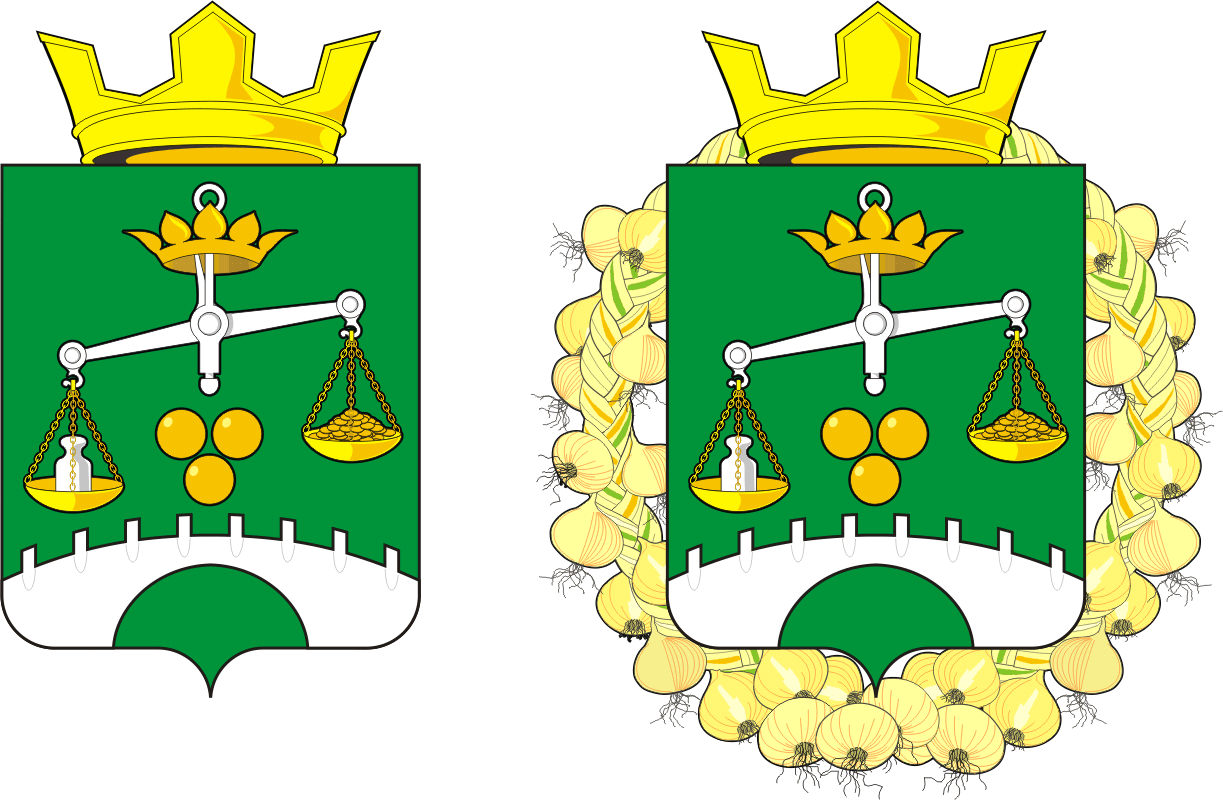 АДМИНИСТРАЦИЯМУНИЦИПАЛЬНОГО ОБРАЗОВАНИЯСЕЛЬСКОЕ ПОЕЛЕНИЕ ПЕТРОВСКИЙ СЕЛЬСОВЕТСАРАКТАШСКОГО РАЙОНА ОРЕНБУРГСКОЙ ОБЛАСТИП О С Т А Н О В Л Е Н И Е19 мая 2023 года           	               с. Петровское                                     № 28-пВ соответствии с Федеральными законами от 06.10.2003 № 131-ФЗ «Об общих принципах организации местного самоуправления в Российской Федерации», от 15.07.2000 № 99-ФЗ «О карантине растений», Приказом Министерства сельского хозяйства России от 22.04.2009 № 160 «Об утверждении Правил проведения карантинных фитосанитарных обследований», руководствуясь Уставом муниципального образования  Петровский  сельсовет Саракташского района Оренбургской области,  в целях своевременного выявления карантинных объектов, определения границ их очагов, оптимизации карантинных фитосанитарных режимов, направленных на локализацию и ликвидацию очагов карантинных организмов:1. Утвердить план мероприятий по выявлению, локализации и ликвидации карантинных и наркосодержащих растений на территории муниципального образования Петровский сельсовет Саракташского района Оренбургской области (далее –   Петровский сельсовет) на 2023 год согласно приложению №1.2. Утвердить состав комиссии по проведению систематических обследований на предмет выявления карантинных объектов, дикорастущих наркосодержащих растений на территории Петровского сельсовета согласно приложению № 2.3. Утвердить форму журнала регистрации обследований территории Петровского  сельсовета на предмет выявления очагов карантинных и наркосодержащих  объектов согласно приложению № 3.4. Рекомендовать всем домовладельцам (жителям) сёл сельсовета, руководителям предприятий всех форм собственности, организаций и учреждений сельсовета принять меры по уничтожению карантинной,  сорной растительности на закрепленных и прилегающих территориях в течение всего вегетативного периода.5. Настоящее постановление вступает в силу со дня подписания, подлежит обнародованию и опубликованию на официальном сайте администрации Петровского сельсовета.6. Контроль за исполнением настоящего постановления оставляю за собой.Глава  сельсовета				                                    О.А.Митюшникова                      Разослано: прокуратуре района, в делоПриложение №1  к постановлению администрации Петровского сельсовета от 19 мая 2023 года № 28-пПланмероприятий по выявлению, локализации и ликвидации карантинных и наркотических объектов на территории  на территории муниципального образования Петровский сельсовет Саракташского района Оренбургской области на 2023 годПриложение №2  к постановлению администрации Петровского сельсовета от 19 мая 2023 года № 28-пСостав комиссиипо проведению систематических фитосанитарных обследованийна предмет выявления карантинных и наркосодержащих объектовна территории муниципального образования Петровский сельсовет Саракташского района Оренбургской области на 2023 годПриложение № 3  к постановлению администрации Петровского сельсоветаот 19 мая 2023 года № 28-пЖурналарегистрации систематических фитосанитарных обследований территории Петровского сельсовета на предмет выявления очагов карантинных и наркосодержащих объектовОб уничтожении карантинной и сорной растительности и утверждении плана мероприятий по выявлению, локализации и ликвидации карантинных объектов на территории  муниципального образования  Петровский  сельсовет Саракташского района Оренбургской области на 2023 год№МероприятияСроки исполненияОтветственные исполнители1Организация систематических обследований территории поселения на предмет выявления очагов произрастания карантинных и наркосодержащих растенийиюнь-октябрьАдминистрация сельсовета2Проведение разъяснительной работы с населением,  предприятиями всех форм собственности  о необходимости принятия мер по  ликвидации очагов карантинной, сорной и наркосодержащей растительностив течение годаАдминистрация сельсовета3.Проведение систематических обследований территории общего пользования сельского поселения, личных подсобных хозяйств на выявление карантинных растений, дикорастущих наркосодержащих растений июнь – сентябрьАдминистрация сельсовета 4Письменное информирование Россельхознадзора о факте обнаружения карантинного объекта.По мере выявления карантинного объектаАдминистрация сельсовета5Соблюдение ограничений, установленных карантинным фитосанитарным режимом по амброзии полыннолистной, горчаку ползучему, повилике, а также правилами и нормами обеспечения карантина растений при производстве, заготовке, ввозе, вывозе, перевозках, хранении, переработке, использовании и реализации подкарантинной продукции.в течение вегетационного периодаРуководители хозяйства, собственники, землепользователи, землевладельцы и арендаторы подкарантинных объектов6Работы по ликвидации первичных и изолированных очагов: механическое удаление растений путем выкашивания до окончания вегетации с захватом защитной зоны и вывозом скошенной массы, а также ручную прорывку с корнем до начала цветения.В течение вегетационного периода Руководители хозяйства, собственники, землепользователи, землевладельцы и арендаторы подкарантинных объектов7.Работы по ликвидации первичных и изолированных очагов: химические  обработки препаратами в соответствии  со списком пестицидов и агрохимикатов, разрешенных к применению на территории Российской ФедерацииВ течение вегетационного периода Руководители хозяйства, собственники, землепользователи, землевладельцы и арендаторы подкарантинных объектов1.Митюшникова О.А-председатель комиссии, глава Петровского сельсовета 2.Беляева Е.В.-секретарь комиссии, заместитель главы администрации сельсоветаЧлены комиссии:Члены комиссии:Члены комиссии:Члены комиссии:Члены комиссии:3.Лаврова С.А.-специалист администрации сельсовета4.Казакова Н.М.-заведующая ФАП с. Петровское(по согласованию)5.Слесарева В.А.-председатель Совета ветеранов (по согласованию)6.Иванищева Н.Н.-староста с. Андреевка (по согласованию)7. Самойленко Ю.В.- социальный работник(по согласованию)8.Рыжов А.А.-заведующий СК с. Андреевка(по согласованию)№п/пДата проведения систематического обследованияНазвание организации, Ф.И.О., проводившего систематическое обследованиеМетод проведения систематического обследованияРезультат проведения систематического обследованияДата обращения в Россельхознадзор(ОМВД  РФ по Саракташскому району)